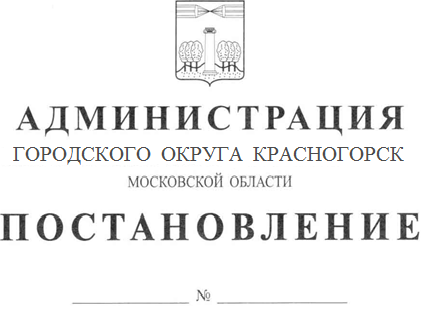 Об утверждении муниципального задания МБУ «Многофункциональный центр предоставления государственных и муниципальных услуг городского округа Красногорск»В соответствии с Федеральным законом РФ от 06.10.2013 №131-ФЗ «Об общих принципах организации местного самоуправления в Российской Федерации», в связи с уточнением объемов финансирования и плановых значений показателей реализации муниципальной программы городского округа Красногорск «Цифровое муниципальное образование» на 2020-2024 годы, на основании Устава городского округа Красногорск, постановляю: 1. Утвердить муниципальное задание МБУ «Многофункциональный центр предоставления государственных и муниципальных услуг городского округа Красногорск» на 2021 год и плановый период на 2022 и 2023 гг. (Приложение 1).2. Опубликовать настоящее постановление в газете «Красногорские вести» и разместить на официальном сайте администрации городского округа Красногорск в сети «Интернет».3. Контроль за исполнением данного постановления возложить 
на заместителя главы администрации по экономике и финансам 
Е.В. КоноваловуГлава городского округа Красногорск                                                                      Э.А. ХаймурзинаВерноСтарший инспектор общего отделауправления делами                                                                     Ю.Г. НикифороваИсполнитель:                                                                                    Е.В. СоколоваРазослано: в дело-2, прокуратура, Коноваловой, Гереш, Филаткиной, Морозову, Каюкову, Ермакову, «Редакция газеты «Красногорские вести»СОГЛАСОВАНИЯДатаСуть возражений, замечаний, предложенийФ.И.О. должностьЛичная подписьЗаместитель главы администрации го Красногорск по экономике и финансам Е.В. КоноваловаНачальник экономического управления Э.Э. РизвановаНачальник отдела муниципальных услуг А.В. МорозовПравовое управление администрации го Красногорск